Application for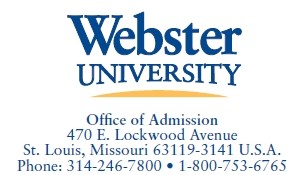 Graduate AdmissionCampus Location:                                                   Intended term of enrollment:				Year:                                 	   □ Fall 1 (August)			   □ Spring 1 (January) 			    	  □ Summer (May/June)	   □ Fall 2 (October)			   □ Spring 2 (March)Legal Name:                                                                                                            
				Last (Family Name)						First (Given Name)							MiddlePreferred Name: 								Other names in which records may be sent:                     Home Address:                                                                                                       City:										State:			Zip:				Country:						Mailing Address (if different):																			City:										State:			Zip:				Country:						Home Phone:(	   )				    Business Phone:(	    )					Cell Phone:(	 )					Preferred Phone:				□Home		□ Business	  □CellDate of Birth:	     /	    /		   Social Security Number：		 -		-		Month	      Day	  Year□Male	 □ Female	Email:																	Place of Birth:																							City							State								CountryAre you a U.S. Citizen?		□Yes		□NoIf no, please complete the following four questions and submit the International Student Supplement locatedat webster.edu/admissions/undergraduate/international.html.Indicate your country of citizenship:																	Are you a U.S. permanent resident? 	   □Yes		□No		(If yes, please attach a copy of the front and back of your green card.)Will you require a visa to study at Webster?   □Yes		□No		If yes, what type of visa:						Is English your predominant language?   □Yes		□No			If no, native language:							ETHNIC/RACIAL ORIGIN* (Optional information used for statistical purposes only)Are you Hispanic or Latino*?   □Yes		□NoRegardless of your answer to the prior question, please indicate how you identify yourself.* (Check one or more)		□American Indian or Alaskan Native			□ Black or African American		□ White’□Asian								□Native Hawaiian or Pacific IslanderDISCIPLINARY HISTORYHave you ever been found responsible for a disciplinary violation at any educational institution you have attended fromninth grade (or the international equivalent) forward, whether related to academic misconduct or behavioral misconduct thatresulted in disciplinary action? These actions could include but are not limited to probation suspension, removal, dismissalor expulsion from the institution?  □Yes □ NoHave you ever been adjudicated guilty or convicted of a misdemeanor, felony or crime?  □Yes  □NoIf you answered “yes” to either or both questions, please attach a separate sheet of paper that gives the approximate date ofeach incident, explains the circumstances and reflects on what you have learned from the experience.Please indicate your intended program of study:Program:													Emphasis:						A complete list of programs offered at each campus location as well as those offered online can be found at:webster.edu/academics/graduate.html.EDUCATIONAL INFORMATIONList all the universities, colleges and postsecondary institutions attended in chronological order with the most recent first (usean additional sheet if necessary):1. 																									School					City/State					Hours Earned				Name Enrolled UnderDates Attended					Degree Received (if any)									Cumulative GPA
2. 																									School					City/State					Hours Earned				Name Enrolled UnderDates Attended					Degree Received (if any)									Cumulative GPA3. 																									School					City/State					Hours Earned				Name Enrolled UnderDates Attended					Degree Received (if any)									Cumulative GPAEMPLOYMENTAre you employed full-time?  □Yes □ No  Employer:													Employer’s Address:																		City							State				Zip			CountryHave you ever served in the U.S. armed forces?	  □Yes 		□ NoMilitary Status:  □Civilian Service Employee  □Civilian			□Federal Contract Worker		□Military Dependent (DEERS)□Active Duty Military	    □National Guardsman	  □Military Reservist		□Veteran (retired)□Veteran (separated)Military Branch:		□ Air Force	□Army	  □Coast Guard	    □Department of Defense	    □ Marines□National Guard			□NavyMilitary Base:											  Military Rank:Have you previously attended Webster? □Yes □ No  If yes, which campus(es) and when:									Name(s) of Webster University acquaintances (students, faculty, staff, alumni, relatives):									Are you eligible for tuition remission benefits from Webster or any other school?  □Yes □ NoIf yes, which school:To complete the application process, please complete the following:• Submit a non-refundable $50 application fee. Please make checks or money orders payable to Webster University.• Send the application fee and completed application to the campus location you wish to attend. Campus locations can  be found at webster.edu/locations.• Requests that all of your official transcript(s) be sent to Webster University, 470 E. Lockwood Ave., St. Louis, MO  63119. Webster graduates are exempt from this requirement.Additional documents may be required for admission into some programs of study. Please refer towebster.edu/gradcatalog for details.In compliance with federal regulations, Webster University’s Annual Security and Fire Safety Report details are available onthe Department of Public Safety website at: webster.edu/public safety/reports.html. A hard copy of the report isavailable upon request.I certify that all of the information given on this application is correct and complete and I have personally completed thisform. I understand that withholding information requested on this application or giving false information may make meineligible for admission or subject to dismissal.Signed:												Date:					Signature of Applicant								Month/Date/YearIt is the policy of Webster University not to discriminate in its educational programs, activities or employment on the basis of race, sex, sexual orientation, color, creed, age, ethnicor national original or non-disqualifying handicap, as required by federal laws and regulations, including Title IX of the 1972 Educational Amendments.